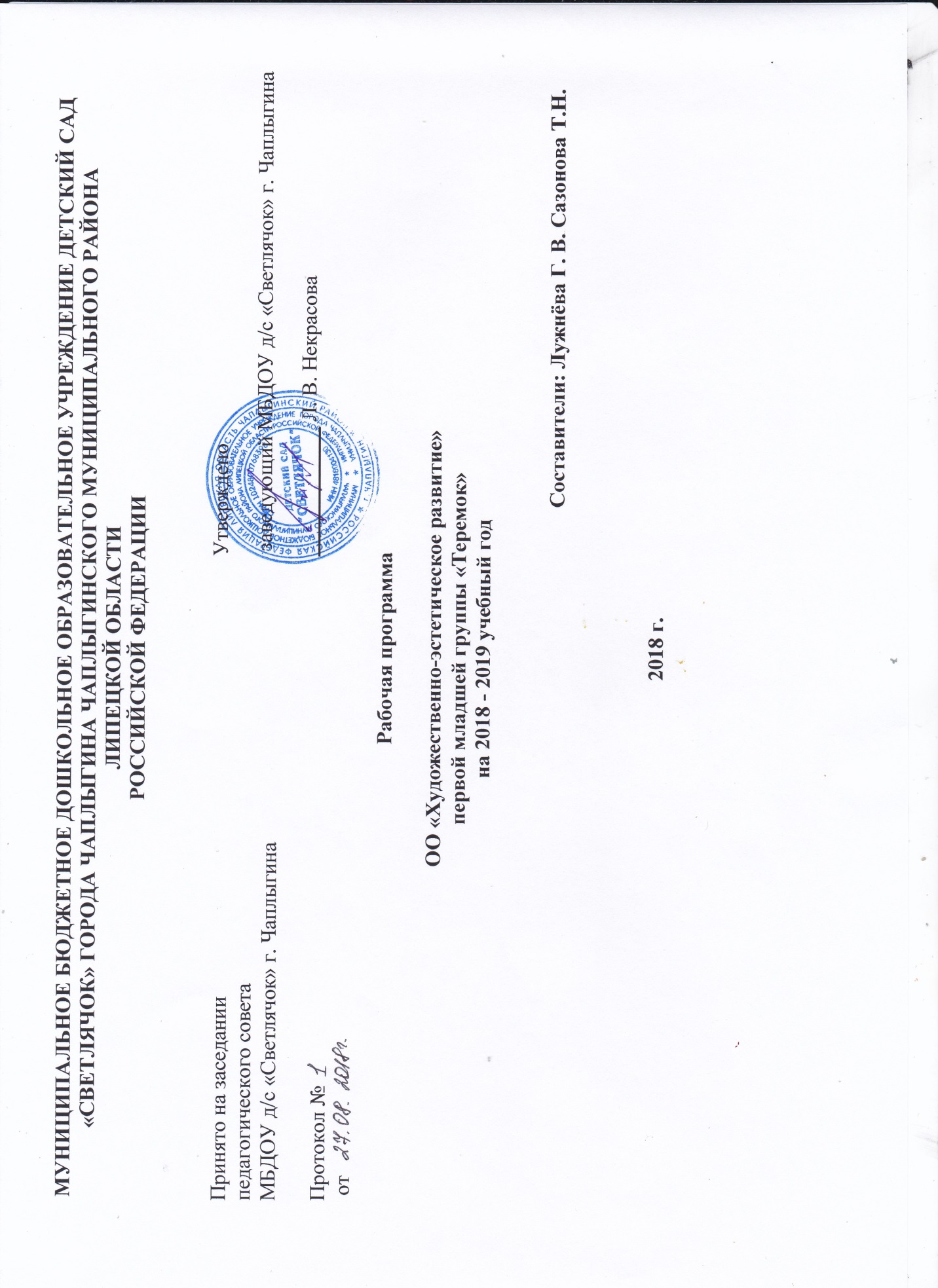 Содержание программы:1.Пояснительная записка.Рабочая программа разработана в соответствии с основной образовательной программой дошкольного образования МБДОУ д/с «Светлячок» г. Чаплыгина, с учетом Федерального Государственного Образовательного Стандарта дошкольного образования (ФГОС ДО).Данная рабочая программа воспитателей 1 младшей группы разработана на основе следующих нормативных документов:Федеральный Закон «Об Образовании в РФ» от 29 декабря 2012 г. №273-ФЗ;Постановление от 15 мая 2013г. № 26 «Санитарно-эпидемиологические требования к устройству содержания и режима работы дошкольных образовательных организаций»;Приказ Министерства образования и науки РФ от 17 октября 2013 г. №1155 «Об утверждении Федерального Государственного Образовательного Стандарта дошкольного образования»;Приказ Министерства образования и науки РФ от 30 августа 2013 г. №1014 «Об утверждении порядка и осуществления образовательной деятельности по основным общеобразовательным программам дошкольного образования »;Основная образовательная программа МБДОУ д/с «Светлячок» г Чаплыгина.;Устав МБДОУ д/с «Светлячок» г. Чаплыгина;Положение о рабочей программе педагогов МБДОУ д/с «Светлячок» г Чаплыгина.2.Возрастные особенности детей от 2 до 3 лет.     На      третьем      году      жизни      дети      становятся      самостоятельнее.      Продолжают развиваться      предметная      деятельность,      деловое      сотрудничество      ребёнка   и взрослого; совершенствуются восприятие, речь, начальные формы производного поведения,    игры,    наглядно-действенное    мышление,    в    конце    года   появляются    основы наглядно-образного мышления.     Развитие   предметной   деятельности   связано   с   усвоением   культурных   способовдействия       с      различными       предметами.       Совершенствуются       соотносящие       иорудийные действия.     Умение   выполнять   орудийные   действия   развивает   произвольность,   преобразуя натуральные      формы      активности      в      культурные      на      основе      предлагаемой взрослыми     модели,     которая     выступает     в     качестве     не     только     объекта     для подражания, но и образца, регулирующего собственную активность ребёнка.     В      ходе      совместной      с      взрослыми      предметной      деятельности      продолжает развиваться    понимание    речи.    Слово    отделяется    от    ситуации    и    приобретает самостоятельное   значение.   Дети   продолжают   осваивать   названия   окружающих предметов,    учатся    выполнять    словесные    просьбы    взрослых,    ориентируясь    в пределах ближайшего окружения.     Количество      понимаемых      слов      значительно      возрастает.   Совершенствуется регуляция    поведения    в    результате    обращения    взрослых    к    ребёнку,    который начинает понимать не только инструкцию, но и рассказ взрослых.     Интенсивно    развивается    активная    речь    детей.    К    трём    годам    они    осваивают основные        грамматические        структуры,        пытаются	строить сложные и сложноподчинённые      предложения,      в      разговоре      с      взрослыми      используют практически   все   части   речи.   Активный   словарь   достигает  примерно   1500-2500 слов.     К   концу   третьего   года   жизни   речь   становится   средством   общения   ребёнка   со сверстниками. В этом возрасте у детей формируются новые виды деятельности: игра, рисование, конструирование. В середине третьего года жизни широко используются действия с       предметами-заместителями.     Появление собственно изобразительной деятельности обусловлено тем, что ребёнок уже способен сформулировать намерение изобразить какой-либо предмет. Типичным является изображение человека в виде «голова-нога» -окружности и отходящих от неё линий.      На третьем году жизни совершенствуются зрительные и слуховые ориентировки, что позволяет детям безошибочно выполнять ряд заданий: осуществлять выбор из 2-3 предметов по форме, величине и цвету; различать мелодии; петь. Совершенствуется слуховое восприятие, прежде всего фонетический слух. К трём годам дети воспринимают все звуки родного языка, но произносят их с большими искажениями.Основной	формой	мышления	является	наглядно- действенное.	Еёособенность заключается в том, что возникающие в жизни ребёнка проблемные ситуации разрешаются путём реального действия с предметами.К концу третьего года жизни у детей появляются зачатки наглядно-образного мышления. Ребёнок в ходе предметно-игровой деятельности ставит перед собой цель, намечает план действий и т.п.Для	детей	этого	возраста	характерна	неосознанность	мотивов,импульсивность и зависимость чувств и желаний о ситуации. Дети легко заражаются эмоциональным состоянием сверстников. Однако в этот период начинает складываться и произвольность поведения. Она обусловлена развитием орудийных действий и речи. У детей появляются чувства гордости и стыда, начинают формироваться элементы самосознания, связанные с идентификацией с именем и полом. Ранний возраст завершается кризисом трёх лет. Ребёнок осознаёт себя как отдельного человека, отличного от взрослого. У него формируется образ Я. Кризис часто сопровождается рядом отрицательных проявлений: негативизмом, упрямством, нарушением общения с взрослыми и др. Кризис может продолжаться от нескольких месяцев до двух лет.3.Целевые ориентиры«3.2.3. При реализации Программы может проводиться оценка индивидуального развития детей. Такая оценка производится педагогическим работником в рамках педагогической диагностики (оценки индивидуального развития детей дошкольного возраста, связанной с оценкой эффективности педагогических действий и лежащей в основе их дальнейшего планирования). Результаты педагогической диагностики (мониторинга) могут использоваться исключительно для решения  образовательных задач.4.2. Целевые ориентиры дошкольного образования определяются независимо от форм реализации Программы, а также от ее характера, особенностей развития детей и Организации, реализующей Программу.4.3. Целевые ориентиры не подлежат непосредственной оценке, в том числе в виде педагогической диагностики (мониторинга), и не являются основанием для их формального сравнения с реальными достижениями детей. Они не являются основой объективной оценки соответствия, установленным требованиям образовательной деятельности и подготовки детей. Освоение Программы не сопровождается проведением промежуточных аттестаций и итоговой аттестации воспитанников».Выдержки из ФГОС ( Приказ Министерства образования и науки от 17 октября 2013 г.  № 1155)Целевые ориентиры образования в младенческом и раннем возрасте:ребенок интересуется окружающими предметами и активно действует с ними; эмоционально вовлечен в действия с игрушками и другими предметами, стремится проявлять настойчивость в достижении результата своих действий;использует специфические, культурно фиксированные предметные действия, знает назначение бытовых предметов (ложки, расчески, карандаша и пр.) и умеет пользоваться ими. Владеет простейшими навыками самообслуживания; стремится проявлять самостоятельность в бытовом и игровом поведении;владеет активной речью, включенной в общение; может обращаться с вопросами и просьбами, понимает речь взрослых; знает названия окружающих предметов и игрушек;стремится к общению со взрослыми и активно подражает им в движениях и действиях; появляются игры, в которых ребенок воспроизводит действия взрослого;проявляет интерес к сверстникам; наблюдает за их действиями и подражает им;проявляет интерес к стихам, песням и сказкам, рассматриванию картинки, стремится двигаться под музыку; эмоционально откликается на различные произведения культуры и искусства;у ребенка развита крупная моторика, он стремится осваивать различные виды движения (бег, лазанье, перешагивание и пр.).Целевые ориентиры на этапе завершения дошкольного образования:ребенок овладевает основными культурными способами деятельности, проявляет инициативу и самостоятельность в разных видах деятельности - игре, общении, познавательно-исследовательской деятельности, конструировании и др.; способен выбирать себе род занятий, участников по совместной деятельности;ребенок обладает установкой положительного отношения к миру, к разным видам труда, другим людям и самому себе, обладает чувством собственного достоинства; активно взаимодействует со сверстниками и взрослыми, участвует в совместных играх. Способен договариваться, учитывать интересы и чувства других, сопереживать неудачам и радоваться успехам других, адекватно проявляет свои чувства, в том числе чувство веры в себя, старается разрешать конфликты;ребенок обладает развитым воображением, которое реализуется в разных видах деятельности, и прежде всего в игре; ребенок владеет разными формами и видами игры, различает условную и реальную ситуации, умеет подчиняться разным правилам и социальным нормам;ребенок достаточно хорошо владеет устной речью, может выражать свои мысли и желания, может использовать речь для выражения своих мыслей, чувств и желаний, построения речевого высказывания в ситуации общения, может выделять звуки в словах, у ребенка складываются предпосылки грамотности;у ребенка развита крупная и мелкая моторика; он подвижен, вынослив, владеет основными движениями, может контролировать свои движения и управлять ими;ребенок способен к волевым усилиям, может следовать социальным нормам поведения и правилам в разных видах деятельности, во взаимоотношениях со взрослыми и сверстниками, может соблюдать правила безопасного поведения и личной гигиены;ребенок проявляет любознательность, задает вопросы взрослым и сверстникам, интересуется причинно-следственными связями, пытается самостоятельно придумывать объяснения явлениям природы и поступкам людей; склонен наблюдать, экспериментировать. Обладает начальными знаниями о себе, о природном и социальном мире, в котором он живет; знаком с произведениями детской литературы, обладает элементарными представлениями из области живой природы, естествознания, математики, истории и т.п.; ребенок способен к принятию собственных решений, опираясь на свои знания и умения в различных видах деятельности.4. Содержание образования ОО «Художественно-эстетическое развитие».«Художественно-эстетическое развитие предполагает развитие предпосылок ценностно-смыслового восприятия и понимания произведений искусства (словесного, музыкального, изобразительного), мира природы; становление эстетического отношения к окружающему миру; формирование элементарных представлений о видах искусства; восприятие музыки, художественной литературы, фольклора; стимулирование сопереживания персонажам художественных произведений; реализацию самостоятельной творческой деятельности детей (изобразительной, конструктивно-модельной, музыкальной и др.)».(Приказ Минобрнауки России от 17.10.2013 N 1155 Об утверждении федерального государственного образовательного стандарта дошкольного образования, п. 2. 6)4.1. Объём образовательной нагрузки4.2. Рисование, лепка, аппликация, конструированиеЗадачи:1.  Вызвать интерес и воспитывать желание участвовать в образовательныхситуациях и играх эстетической направленности, рисовать, лепить совместно со взрослым и самостоятельно.2. Развивать эмоциональный отклик детей на отдельные эстетические свойства и качества предметов (в процессе рассматривания игрушек, природных объектов, предметов быта, произведений искусства).3.  Формировать умения создавать (в совместной с педагогом деятельности и самостоятельно) несложные изображения в рисовании, лепке, аппликации, конструировании, ассоциировать изображение с предметами окружающего мира, принимать замысел, предложенный взрослым, создавать изображение по принятому замыслу.4.  Активизировать освоение изобразительных материалов, инструментов (их возможностей и правил использования), поддерживать экспериментирование с ними, развивать технические умения, зрительно-моторную координацию, моторные характеристики и формообразующие умения.Содержание образовательной деятельностиРассматривание детьми и обыгрывание народных игрушек и предметов промыслов, разнообразных по материалу изготовления и образам. Дети узнают их названия, функциональную направленность (что с ними можно делать: игрушки  — играть, посуда — используется в процессе еды и приготовления пищи и т. п.).Восприятие, рассматривание разных образов: животных (лошадки, медведя, собаки, птицы и  т. п.), человека (барышни, няньки). Соотнесение изображения с предметами окружающего мира. Узнавание некоторых простых элементов росписи предметов народных промыслов.Рассматривание знакомых детских книг. Освоение элементарных правил использования книги. Познание того, что рисунки в книгах — иллюстрации — созданы художниками. Учатся внимательно рассматривать изображение, слушать описание взрослого, соотносить изображенное с собственным опытом. Освоение детьми некоторых изобразительных материалов: различение, называние, выбор по инструкции взрослого.В практических ситуациях освоение некоторых инструментов и действий сними, правил использования.В  совместной с педагогом деятельности познание об элементах строительных конструкторов: название деталей, некоторые свойства, способы крепления.Освоение способов создания простых изображений: на основе готовых основ  —нарисованных взрослым образов, линий, точек и отпечатков.Музыкальное развитие на третьем году жизни включает слушание инструментальной музыки (небольшие пьесы для детей) в живом исполнении взрослого. Музыкально-ритмические движения дети  воспроизводят по показу воспитателя  —  элементы плясок.  Музыкальная игра включает сюжетно-ролевую игру, где дети могут уже исполнять свои первые роли под музыку. Освоение движений, умения слушать музыку, действовать согласно с ней.РисованиеРазвивать эстетическое восприятие окружающих предметов.Формировать    умение       различать	цвета	карандашей,	красок,    правильноназывать	их.Рисовать       различные       линии   (длинные,       короткие,вертикальные, горизонтальные, наклонные). Пересекать их, уподобляя предметам: ленточкам, платочкам, дорожкам, ручейкам, сосулькам, заборчику и др. Подводить детей к рисованию предметов округлой формы. Формировать правильную позу при рисовании (сидеть свободно, не наклоняться низко над листом бумаги, свободная рука придерживает лист бумаги, на котором рисует малыш). Формировать умение бережно относиться к материалам, правильно их использовать: по окончании рисования класть их на место, предварительно хорошо промыв кисточку в воде. Приучать держать карандаш и кисть свободно: карандаш — тремя пальцами выше отточенного конца, кисть — чуть выше железного наконечника; набирать краску на кисть, макая ее всем ворсом в баночку, снимать лишнюю краску, прикасаясь ворсом к краю баночки.ЛепкаВызывать у детей интерес к лепке. Знакомить с пластическими материалами: глиной, пластилином, пластической массой (отдавая предпочтение глине). Учить аккуратно пользоваться материалами. Развивать умение отламывать комочки глины от большого куска; лепить палочки и колбаски, раскатывая комочек между ладонями прямыми движениями; соединять концы палочки, плотно прижимая их друг к другу (колечко, бараночка, колесо и др.). Формировать умение раскатывать   комочек   глины   круговыми   движениями   ладоней   для   изображения предметов круглой формы (шарик, яблоко, ягода и др.), сплющивать комочек между ладонями (лепешки, печенье, пряники); делать пальцами углубление в середине сплющенного комочка (миска, блюдце). Учить соединять две вылепленные формы в один предмет: палочка и шарик (погремушка или грибок), два шарика (неваляшка) и т. п. Приучать детей класть глину и вылепленные предметы на дощечку или специальную заранее подготовленную клеенку.Развитие детского творчестваВызывать у детей интерес к действиям с карандашами, фломастерами, кистью, красками, глиной. Формировать представление о том, что карандашами, фломастерами и красками рисуют, а из глины лепят. Привлекать внимание детей к изображенным ими на бумаге разнообразным линиям, конфигурациям. Побуждать задумываться над тем, что они нарисовали, подводить к простейшим ассоциациям: на что это похоже. Вызывать чувство радости от штрихов и линий, которые дети нарисовали сами. Побуждать дополнять изображение характерными деталями; осознанно повторять ранее получившиеся штрихи, линии, пятна, формы.Приобщение к изобразительному искусствуРассматривать с детьми иллюстрации к произведениям детской литературы. Развивать умение отвечать на вопросы по содержанию картинок. Знакомить с народными игрушками: дымковской, богородской, матрешкой, Ванькой-встанькой и другими, соответствующими возрасту детей. Обращать внимание детей на характер игрушек (веселая, забавная и др.), их форму, цвет.Эстетическая развивающая среда.Развивать интерес детей к окружающему: обращать их внимание на то, в какой чистой, светлой комнате они играют и занимаются, как много в ней ярких, красивых игрушек, как аккуратно заправлены кроватки, на которых они спят. На прогулке обращать внимание детей на красивые растения, оборудование участка, удобное для игр и отдыха.АппликацияПриобщать детей к искусству аппликации, формировать интерес к этому виду деятельности.	Учить	предварительно	выкладывать	(в определенной последовательности) на листе бумаги готовые детали разной формы, величины, цвета, составляя изображение (задуманное ребенком или заданное воспитателем), и наклеивать их. Формировать умение аккуратно пользоваться клеем: намазывать его кисточкой тонким слоем на обратную сторону наклеиваемой фигуры (на .специально приготовленной клеенке); прикладывать стороной, намазанной клеем, к листу бумаги и плотно прижимать салфеткой. Формировать навыки аккуратной    работы.   Вызывать    у    детей    радость   от   полученного   изображения.Развивать умение создавать в аппликации на бумаге разной формы (квадрат, розетта и др.) предметные и декоративные композиции из геометрических форм и природных материалов, повторяя и чередуя их по форме и цвету. Закреплять знание формы предметов и их цвета. Развивать чувство ритма. Развитие детского творчестваРазвивать эстетическое восприятие; обращать внимание детей на красоту
окружающих предметов (игрушки), объектов природы (растения, животные),
вызывать чувство радости от их созерцания. Формировать интерес к занятиям изобразительной деятельностью. Развивать умение в рисовании, лепке, аппликации, изображать простые предметы и явления, передавая их образную выразительность. Включать в процесс обследования предмета движенияобеих рук      по      предмету,      охватывание      его      руками.	Вызывать     положительный эмоциональный отклик на красоту природы, произведения искусства (книжные иллюстрации, изделия народных промыслов, предметы быта, одежда). Развивать умение создавать как индивидуальные, так и коллективные композиции в рисунках, лепке, аппликации. Приобщение к изобразительному искусствуПодводить детей к восприятию произведений искусства. Знакомить с элементарными средствами выразительности в разных видах искусства (цвет, звук, форма, движение, жесты), подводить к различению разных видов искусства через художественный образ. Готовить к посещению кукольного театра, выставке детских работ и т. д. Развивать интерес к произведениям народного и профессионального искусства, к литературе (стихи, песенки, потешки, проза), слушанию и исполнению музыкальных произведений, выделению красоты сезонных изменений в природе, предметах окружающей действительности (цвет, форма, величина: дом, ковер, посуда и т. п.).Эстетическая развивающая среда.Вызывать у детей радость от оформления группы: светлые стены, на окнах красивые занавески, удобная мебель, новые игрушки, в книжном уголке аккуратно расставлены книги с яркими картинками. Воспитывать стремление поддерживать чистоту и порядок в группе, чтобы было уютно и красиво. Знакомить с оборудованием и оформлением участка, подчеркивая его красоту, удобство для детей, веселую разноцветную окраску строений. Обращать внимание на различные растения, на их разнообразие и красоту.КонструированиеПоощрять     исследовательский     интерес,     проведение     простейших     наблюдений.Учить способам обследования предметов, включая простейшие опыты (тонет – не тонет,  рвётся  -  не  рвётся).  Подводить  детей  к  простейшему  анализу  созданных построек. Совершенствовать конструктивные умения.Закреплять  умение  различать,  называть  и  использовать  основные  строительные детали      (кубики,      кирпичики,      пластилин,      цилиндры,      трёхгранные      призмы), сооружать новые постройки, используя полученные ранее умения (накладывание, приставление, прикладывание), использовать в постройках детали разного цвета.Вызывать чувство радости при удавшейся постройке.Учить    располагать    кирпичики,    пластины    вертикально    )в    ряд,    по    кругу,    по периметру четырёхугольника), ставить их плотно друг к другу, на определённом расстоянии      (заборчик,      ворота).      Побуждать      детей      к      созданию      вариантов конструкций,  добавляя  другие  детали  (  на  столбики  ворота  ставить трёхгранные призмы,     рядом     со     столбами     -     кубики     и     др.).     Изменять     постройки     двумя способами:  заменяя  одни  детали  другими  или  надстраивать  их  в  высоту,   длину (низкая и высокая башенка, короткий и длинный поезд).Развивать желание сооружать постройки по собственному замыслу. Продолжать учить детей обыгрывать постройки, объединяя их по сюжету: дорожка и дома  - улица; стол, стул, диван - мебель для кукол.Приучать после игры аккуратно складывать детали в коробку.Достижения ребенка:Ребенок с интересом включается в образовательные ситуации эстетической направленности: рисовать, лепить или поиграть с игрушками (народных промыслов).Любит заниматься изобразительной деятельностью совместно со взрослым.Эмоционально воспринимает красоту  окружающего мира: яркие контрастные цвета, интересные узоры, нарядные игрушки.Узнает в иллюстрациях и в предметах народных промыслов изображения (люди, животные), различает некоторые предметы народных промыслов.Знает названия некоторых изобразительных материалов и инструментов, понимает, что карандашами и красками можно рисовать, из глины лепить.Самостоятельно оставляет след карандаша (краски) на бумаге, создает простые изображения (головоноги, формы, линии, штрихи), научается ассоциировать (соотносить) созданные линии, фигуры с образами, подсказанными взрослым; называет то, что изобразил.Перспективно-тематическое планированиеВид деятельности: рисованиеВид деятельности: лепкаВид деятельности: аппликацияВид деятельности: конструирование4.3. МузыкаЗадачи:1.  Воспитывать у детей слуховую сосредоточенность и эмоциональную отзывчивость на музыку.2.  Поддерживать детское экспериментирование с немузыкальными (шумовыми, природными) и музыкальными звуками и исследования качеств музыкального звука: высоты, длительности, динамики, тембра. 3. Развивать умение прислушиваться к словам песен, воспроизводить звукоподражания и простейшие интонации4. Учить выполнять под музыку игровые и плясовые движения, соответствующие словам песни и характеру музыки.5. Развивать умение вслушиваться в музыку, различать контрастныеособенности звучания; побуждать к подпеванию и пению; развивать умение связывать движение с музыкой.Содержание образовательной деятельности:Содержание восприятия музыки, музыкальной деятельностинаправлено на достижение развития музыкальности детей, способности эмоционально воспринимать музыку, эмоционально откликаться на различные произведения культуры и искусства, стремиться двигаться под музыку.Слушание.Приобщать детей к народной и классической музыке. Познакомить с тремя музыкальными жанрами: песней, танцем, маршем. Формировать эмоциональную отзывчивость на произведение, умение различать веселую и грустную музыку. Приучать слушать музыкальное произведение до конца, понимать характер музыки, узнавать и определять, сколько частей в произведении. Развивать способность различать музыкальные звуки по высоте в пределах октавы — септимы, замечать изменения в силе звучания мелодии громко, тихо).Совершенствовать умение различать звучание музыкальных игрушек, детских музыкальных инструментов(музыкальный молоточек, шарманка, погремушка, барабан, бубен, металлофон и др.).Пение.Учить выразительному пению. Способствовать развитию певческих навыков: петь без напряжения в диапазоне ре (ми) — ля (си), в одном темпе со всеми, чисто и ясно произносить слова, передавать характер песни (весело, протяжно, ласково, напевно).Песенное творчество.Развивать желание детей петь и допевать мелодии колыбельных песен на слог «баю- баю» и веселых мелодий на слог «ля-ля». Формировать навыки сочинительства веселых и грустных мелодий по образцу.Музыкально-ритмические движения.Формировать умение двигаться в соответствии с двухчастной формой музыки и силой ее звучания (громко, тихо); реагировать на начало звучания музыки и ее окончание. Развивать умение маршировать вместе со всеми и индивидуально, бегать легко, в умеренном и быстром темпе под музыку. Улучшать качество исполнения танцевальных движений: притопывать переменно двумя ногами и одной ногой. Развивать умение кружиться в парах, выполнять прямой галоп, двигаться под музыку ритмично и согласно темпу и характеру музыкального произведения, с предметами, игрушками и без них. Способствовать развитию навыков выразительной и эмоциональной передачи игровых и сказочных образов: идет медведь, крадется кошка, бегают мышата, скачет зайка, ходит петушок, клюют зернышки цыплята, летают птички и т. д.Развитие танцевально-игрового творчества.Стимулировать самостоятельное выполнение танцевальных движений под
плясовые мелодии. Формировать навыки более точного выполнения движений, передающих характер изображаемых животных. Знакомить детей снекоторыми детскими	музыкальными	инструментами:	дудочкой, металлофоном, колокольчиком, бубном, погремушкой, барабаном, а также их звучанием. Формировать умение подыгрывать на детских ударных музыкальных инструментах.Достижения ребёнка (планируемые результаты):Ребенок с интересом вслушивается в музыку, запоминает и узнает знакомые произведения.Проявляет эмоциональную отзывчивость, появляются первоначальныесуждения о настроении музыки.Различает танцевальный, песенный, маршевый метроритм, передает их в движении.Эмоционально откликается на характер песни, пляски.Активен в играх на исследование звука, элементарном музицированииОсваивает простые действия с инструментами, в совместной со взрослым деятельности создает простые изображения.Перспективно-тематическое планированиеПо плану музыкального руководителя.5.Развивающая предметно – развивающая средаВ соответствии с комплексно-тематическим принципом планирования образовательного процесса в группе созданы следующие центры развития детей:Центр двигательной активностиЦентр сюжетно-ролевой игрыЦентр развивающих игрЦентр дидактических игрЦентр театрализованной деятельностиЦентр познавательно-исследовательской деятельностиЦентр книгиЦентр художественного творчестваЦентр трудовой деятельностиЦентр безопасности дорожного движенияЦентр музыкальной деятельностиЦентр информационныйЦентр краеведение6. Расписание ОД7. Годовое комплексно тематическое планирование(1 младшая группа)8. Список методической литературы.Журнал «Дошкольное воспитание» № 4/1989, с. 36, № 5/1989, с. 52Комплексные занятия по изобразительной деятельности по программе «От рождения до школы» под редакцией    Н. Е. Вераксы, Т. С. Комаровой, М. А. Васильевой. Группа раннего возраста (от 2 до 3 лет) / авт.- сост. О. В. Павлова. – Волгоград: Учитель – 99 с. Лыкова И. А. Изобразительная деятельность в детском саду. Первая младшая группа. (Образовательная область «Художественно-эстетическое развитие»): учебно-методическое пособие.- М.: Издательский дом «Цветной мир», 20114. – 144 с., перераб. и доп.Художественное творчество. Освоение содержания образовательной области по программе «Детство»: планирование, конспекты. Первая младшая группа/авт.-сост. Н. Н. Леонова, - Волгоград: Учитель, 2016. - 169 стр.СодержаниеСтр.1.Пояснительная запискас.2.Возрастные особенности детей 2-3 летс.3.Целевые ориентирыс.4.Содержание образования ОО «Художественно-эстетическое развитие»с.4.1.Объём образовательной нагрузкис.4.2.Рисование, лепка, аппликация, конструированиес.4.3.Музыкас.5.Развивающая предметно-пространственная средас.6.Расписание ОДс.7.Годовое комплексно-тематическое планированиес.8.Список методической литературыс.Виды деятельностиКоличество в неделюКоличество в месяцКоличество в годЛепка1 раз в 2 недели218Рисование1 раз в 2 недели218Аппликация1 раз в 2 недели218Конструирование1 раз в 2 недели218Музыка2872МесяцНеделя Тема ОД, источник литературыЦели и задачи ОДСентябрь1«Что за палочки такие?» (О.В. Павлова стр.4)1.Развивать восприятие детей, обогащать их сенсорный опыт.2.Вызвать интерес к рисованию карандашами.3. выяснить, что дети знают о том, как правильно пользоваться карандашами, какие цвета карандашей им известны. Обращать внимание детей на то, что на бумаге остаётся след, если провести по ней отточенным концом карандаша.4. Поощрять желание следить за движением карандаша по бумаге.Сентябрь3«Дождик кап-кап-кап» (О.В. Павлова стр.4)1.Вызывать у детей эмоциональный отклик. Прививать интерес к творческой деятельности.2.Учить штрихами, передавать капельки дождя, держать карандаш в правой руке, идентифицировать синий цвет.3.Развивать мелкую моторику рук, активизировать словарный запас.Октябрь1«Учимся рисовать красками» (О.В. Павлова стр.9)1вызвать у детей эмоциональный отклик на яркие краски. 2.Учить наносить мазки на лист. Проводить линию, радоваться цветовым пятнам, называть и распознавать цвета.3. Развивать мелкую моторику рук. Прививать интерес к творческой деятельности.Октябрь3«Осенний листопад в нашем детском саду»(Коллективная работа) (О.В. Павлова стр.11)1.Вызывать у  детей желание участвовать в совместной деятельности, дорисовывать изображения деревьев. 2.Учить наносить ритмично и равномерно точки (листочки) на всю поверхность бумаги. 3.Вызвать интерес к созданию коллективной композиции. Развивать мелкую моторику рук, чувство цвета и ритма. Пробуждать у детей интерес к рисованиюНоябрь1«Огни в окнах домов» (О.В. Павлова стр.25)1.Развивать умение узнавать изображения домов, мазками контрастных цветов изображать огоньки в окнах, идентифицировать жёлтый цвет.2.Развивать приёмы работы кистью, мелкую моторику.3.Прививать интерес к рисованию.Ноябрь3«Цветок для мамочки» (И. А Леонова  стр. 74)1.Вызвать желание нарисовать цветок в подарок маме. 2.Ознакомить со строением цветка, учить выделять части цветка (серединка и лепестки на венчике, стебель и листик)3.Побуждать раскрашивать изображение красками разного цвета.4.Знакомить с понятиями «один - много», «часть – целое» на примере цветка.НоябрьДекабрь1«Снежок порхает, кружится»(И. А Лыкова  стр. 42)1.Учить создавать образ снегопада. 2.Закрепить умение рисовать пятнышки ватными палочками  и пальчиками. Познакомить с новыми приёмами пальчиковой техники. Познакомить с белым цветом. Показать разные оттенки синего цвета (без называния)3.Развивать чувство цвета и ритма.Декабрь3«Хвойный лес» (Предметное рисование)(Н.Н. Леонова стр.63)1.Расширять представление детей о зиме. 2. Учить выполнять изображения, состоящие из сочетания линий.3.Формировать умение создавать композицию.Январь3«Снеговик» (Предметное рисование)(Н.Н. Леонова стр.64) 1.Расширять представление детей о зиме, о величине (большой-маленький),форме(круглая) 2.Рассказывать о снеговике. Воспитывать чувство сопереживания, желание помочь персонажу. 3. Упражнять в закрашивании округлых форм, помогать изображать снеговика, используя доступные средства выразительности (цвет, величина). Продолжать развивать умение работать с красками, закреплять понятие о белом цвете.Февраль1«Украсим рукавички» (О.В. Павлова стр.61)1.Учить приёмам рисования прямых и волнистых линий. 2.Развивать воображение, творческие способности, формировать умение украшать предмет, закреплять умение использовать в процессе рисования краски разных цветов, чисто промывать кисть и осушать её о салфеточку, прежде чем взять другую краску.3. Прививать интерес к творческой деятельностиФевраль3«У котика усы» (Предметное рисование) (Н.Н. Леонова стр.71)1.Помогать дорисовывать коту усы путём ритмичного проведения коротких горизонтальных линий на близком расстоянии друг от друга.2.Продолжать формировать умение работать с изобразительными материалами .3. учить работать с незавершённой композицией.Март1«Солнышко-колоколнышко» (И. А Лыкова  стр. 69)1.Вызвать интерес к изображению весёлого весеннего солнышка. 2. Учить сочетать в одном образе разные формы и линии: рисовать большой круг и несколько лучей - прямых или волнистых линий. Упражнять в рисовании кистью (рисовать всем ворсом, двигать по окружности и в разных направлениях). Формировать умение замыкать линию в кольцо. Развивать чувство формы и цвета. 3.Формировать умение детей передавать в рисунке образ предмета. Развивать эстетическое восприятие.4.Воспитывать умение радоваться общему результату занятия.Март3«Травка для зайчат»(О.В. Павлова стр.72)1.Учить рисовать траву короткими штрихами, свободно располагать штрихи по всей поверхности листа, идентифицировать зелёный цвет, познакомить с зелёным цветом 2.Создать радостное настроение от проделанной работы.3.Развивать умение рисовать карандашом, воспитывать аккуратность Апрель1«Красивые флажки на ниточке» (О.В. Павлова стр.66)1.Учить детей рисовать предметы прямоугольной формы отдельными вертикальными и горизонтальными линиями. Познакомить с прямоугольной формой2.продолжать отрабатывать приёмы рисования и закрашивания рисунков цветными карандашами3.Развивать мелкую моторику рук, прививать интерес к творческой деятельности.Апрель3«Вот какие ножки у сороконожки»(Коллективное рисование)(И. А Лыкова  стр. 39)1.Вовлекать в сотворчество с педагогом и другими детьми: рисовать ножки- прямые вертикальные линии, дополняя созданный педагогом образ сороконожки.2.Учить наблюдать за творческой работой педагога и действовать по подражанию. Вызывать желание украсить сороконожку цветными пятнышками –самостоятельно рисовать «узор» ватными палочками или пальчиками.3. Развивать чувство цвета и ритма. Воспитывать любознательность.Май1«Вот какой у нас салют»»(И. А Лыкова  стр. 79)1.Вызвать интерес к рисованию салюта в сотворчестве с педагогом. Создать условия для эксперементирования с разными материалами. Учить рисовать нетрадиционными способами - ставить отпечатки тряпочкой, ватным тампоном, пробкой.2. Воспитывать интерес к наблюдению красивых явлений в окружающем мире и отображению впечатлений в изодеятельности  доступными изобразительно-выразительными средствами.Май3«Одуванчики - цветы словно солнышко, желты»(О.В. Павлова стр.88)1.Развивать у детей эстетическое восприятие, любовь к природе, желание её изображать. Поддерживать интерес детей с помощью игры2. Умение использовать полученные ранее знания.3 Способствовать созданию эмоционального отношения к процессу рисования.МесяцНеделя Тема ОД, источник литературыЦели и задачи ОДСентябрь2«Что можно слепить»(О.В. Павлова стр.5 )1.Развивать у детей интерес к процессу и результату лепки. Познакомить со свойствами пластилина.2. Учить разминать пластилин, раскатывать палочки.3.Вызывать желание лепить.Сентябрь4«Падают, падают листья»(Н.Н. Леонова стр. 101)1. Учить создавать рельефные изображения из пластилина - отщипывать кусочки пластилина жёлтого, красного, оранжевого цвета, прикладывать к фону и прикреплять (прижимать, примазывать) пальчиками.2. Вызвать интерес к составлению длинной дорожки из отдельных пластилиновых картинок. Развивать чувство цвета, тактильные ощущения.3.Укреплять мышцы пальцев и кистей рук.Октябрь2«Кто живёт в избушке? (Сюжетная лепка)(О.В. Павлова стр.21)1.Развивать у детей интерес к процессу и результату лепки.2.Учить аккуратно, пользоваться пластилином.3. Вызвать у детей желание лепить избушку.Октябрь4«Помидор» (Предметная лепка) (Н.Н Леонова стр.104)1.Вызвать интерес к лепке овощей.2.Учить лепить шар круговыми движениями ладоней.3.Развиватьчувство формы, мелкую моторику.3. Расширять представления детей о красном цвете.4. воспитывать аккуратность, самостоятельность.Ноябрь2«Вот какие ножки у сороконожки» (Коллективная лепка)(Н.Н Леонова стр.107)1. Вызвать у детей интерес к изображению живых существ.2. Расширять представления дошкольников о зелёном цвете3. Учить выполнять лепку на основе валика (цилиндра)4. Раскатывать столбики прямыми движениями ладоней «туда-сюда» и слегка видоизменять форму - изгибать, дополнять мелкими деталями(ножки, глазки)5. Развивать координацию движений рук, мелкую моторику.Ноябрь4«Крошки для птичек» (О.В. Павлова стр.15)1.Учить ощипывать маленькие кусочки пластилина от большого куска.2.Аккуратно пользоваться материалом.3. Развивать у детей интерес к процессу и результату лепки, мелкую моторику рук.4. Вызвать желание что-то слепить.5. Воспитывать доброе отношение к животным.Декабрь2«Испечём оладушки»(О.В. Павлова стр.10)1. Развивать у детей интерес к процессу и результату лепки.2. Учить аккуратно, пользоваться пластилином, разминать его, скатывать из него шар и расплющивать. 3.Прививать интерес к творческой деятельности.Декабрь4«Вот какая ёлочка» (Рельефная лепка)(И.А Лыкова стр. 45)1. вызвать интерес к изображению ёлки вместе со всеми детьми.2. Учить выкладывать ёлку из брусков пластилина по аналогии  с конструированием.3. Продолжать знакомить с пластилином как с особым художественным материалом .4. Создать условия для освоения свойств  пластилина и способов воздействия на него.5. Развивать восприятие, чувство формы.Январь2«Снеговики» (Сюжетная лепка) (Н.Н Леонова стр.111)1. Побуждать детей отгадывать загадки, расширять лексический запас детей словами: снеговик, снег, лепить. 2.Закреплять умение раскатывать комок пластилина круговыми движениями.3.Помогать соединять комки вместе, создавая образ снеговика.4. Закреплять знания о круглой форме, о величине (большой, маленький)5. Воспитывать аккуратность при работе с пластилином.Январь4«Заборчик для избушки» (О.В. Павлова стр.26)1.Развивать у детей умение работать с пластилином, мелкую моторику рук.2.Учит раскатывать комочки пластилина прямыми движениями (столбики). 3. Прививать интерес к творческой деятельности, воспитывать аккуратность.Февраль2«Репка» (Предметная лепка) (Н.Н Леонова стр.113) 1.Знакомитьдетей с р.н сказкой. Побуждать разыгрывать сказку, развивать речь, логическое и образное мышление, память. 2.Учить лепить репку: создавать основную форму способом раскатывания шара круговыми движениями ладоней, прикреплять дополнительную деталь - листочек.3.Формировать умение соблюдать последовательность ролевой игры.Февраль4«Самолёты стоят на аэродроме»(О.В. Павлова стр.59)1. Учить лепить предмет, состоящий из двух частей одинаковой формы- удлинённых кусков пластилина.2. Закреплять умение делить комок пластилина на глаз на две равные части, раскатывать их продольными движениями ладоней и сплющивать между ладонями для получения нужной формы.3. Вызывать радость от созданного изображенияМарт2«Солнышко-колоколнышко» (Предметная лепка)(И.А Лыкова стр. 68)1. Вызвать яркий эмоциональный отклик на фольклорный образ солнца.2. Учить лепить солнце в виде пластилиновой картины из диска (сплющенного шара) и лучиков (жгутиков)3. Показать возможность сочетания разных по форме деталей в одном образе.4. Развивать чувство формы, ритма, мелкую моторику.Март3«Миска для Мишутки»(О.В. Павлова стр.65)1.Закреплять умение раскатывать пластилин между ладонями кругообразными движениями. 2.Учит делать пальцами углубление, аккуратно обращаться  с пластилином. Различать предметы по величине 3.Развивать мелкую моторику4. Воспитывать интерес к творческой деятельности.Апрель2«Бублики-баранки» (Предметная лепка) (И.А Лыкова стр. 56)1.вызвать интерес к лепке баранок и бубликов. 2.Формировать умение раскатывать столбик (цилиндр) и замыкать в кольцо.3. Показать варианты оформления (протыкание дырочек карандашом, или зубочисткой)4. Развивать восприятие формы и мелкую моторику.Апрель4«Вишенки для компота»( О.В. Павлова стр.84)1.Учить лепить предмет, состоящий из нескольких частей.2.Закреплять умение отщипывать от целого куска пластилина необходимое количество, скатывать пластилин между ладонями круговыми движениями.Май2«Вот какой у нас салют» (Рельефная лепка)(И. А Лыкова  стр. 78)1.Вызывать интерес к созданию рельефной композиции в сотворчестве с педагогом и другими детьми . Учить создавать образ салюта из пластилиновых шариков и жгутиков разного цвета- выкладывать фон и слегка прижимать пальчиком.2. . Закрепить технику раскатывания кусочков пластилина круговыми и прямыми движениями ладоней.3.Развивать восприятие формы и цвета. Воспитывать интерес к наблюдению красивых явлений в окружающей жизни.Май4«Мячики» (О.В. Павлова стр.94)1.Развивать у детей интерес к процессу и результату лепки, к творческой деятельности.2.Учить выполнять лепку округлых предметов (раскатывать формы круговыми движениями ладоней), аккуратно работать с пластилином, различать цвета.3.Активизировать речь (расширить понимание речи словами - раскатать, играть, игрушки, мяч) Месяц Неделя Тема ОД, источник литературыЦели и задачи ОДСентябрь1«Тень-тень,потетень,- вот какие у нас картинки!»Предметная аппликация»(И. А Лыкова  стр.25)1.Знакомить с силуэтными картинками как видом изображения предметов. Учить рассматривать силуэтные изображения, узнавать, называть, обводить пальчиком, обыгрывать.2.Развивать эстетическое восприятие, координацию в системе «глаз-рука»3.Воспитывать самостоятельность, уверенность, активность.Сентябрь3«Вот какие у нас листочки» (Коллективная композиция) (И. А Лыкова  стр.26)1.Вызвать интерес к созданию панно из осенних листьев. Воспитывать интерес к ярким, красивым явлениям природы.2. Учить раскладывать красивые листочки на голубом фоне и приклеивать.3.Познакомить с техникой аппликации: наносить клей на одну сторону формы, аккуратно прикладывать к фону и примакивать салфеткой. Развивать чувство цвета и формы.Октябрь1«Листочки танцуют» (Коллективная композиция)(И. А Лыкова  стр.31)1.Учить раскладывать готовые формы (силуэты листочков) разного размера и цвета на голубом фоне и приклеивать.2 Продолжать знакомить с техникой наклеивания: учить различать лицевую(цветную) и оборотную (белую) сторону бумажных силуэтов, наносить клей на оборот, прикладывать к фону и примакивать салфеткой.3. Развивать чувство цвета и формы. Вызвать интерес к ярким, красивым явлениям природы.Октябрь3«Яблоки в корзине» (Коллективная аппликация) (Н.Н. Леонова стр. 135)1.Вызвать у детей интерес к созданию коллективного панно с яблоками2. Учить наклеивать фигуры, красиво располагая их и сочетая по цвету.3.Формировать навыки аккуратной работы. Вызывать интерес к содержанию аппликации. Ноябрь1« Воздушные шарики» (Предметная аппликация)(Н.Н. Леонова стр. 133)1.Вызвать у детей интерес к аппликативным картинкам. Учить создавать  аппликативные картинки: ритмично раскладывать на основе готовые формы (одинаковые по размеру, но разные по цвету)2.Побуждать детей пользоваться материалами для аппликации (клеем и салфеткой), аккуратно намазывать клеем силуэт(форму) с обратной стороны  и приклеивать на бумагу, прижимая ладошкой.3.Провести вместе с детьми исследования внешних свойств бумаги: лёгкая, тонкая, красивая, яркая, приклеивается с помощью клея.4.Развивать у детей чувство формы и ритма, воспитывать интерес к аппликативным действиям.Ноябрь3«Салфетка для мамы»(О.В. Павлова стр.69)1.Учить составлять узор из кружков и квадратиков на бумажной салфетке квадратной формы, располагая кружки в углах квадрата и посередине, квадратики - между ними.2. Развивать чувство ритма.3.Закреплять умение наклеивать детали аккуратно.Декабрь1«Белый пушистый снежок»(Н.Н. Леонова стр. 133)1.Обобщить знания детей о зиме, её признаках, о свойствах снега. Развивать эмоциональное восприятие окружающего мира, воспитывать бережное отношение ко всему живому.2.Расширять лексический запас дошкольников, развивать воображение, мышление. Воспитывать интерес к аппликации, ознакомить с новым способом изображения снега.3. Учить отрывать мелкие комочки ваты от большого кома, аккуратно обмакивать их в клей.4.Развивать двигательную активность, моторику пальцев.Декабрь3«Праздничная ёлочка» Бумажная пластика(И. А Лыкова  стр.47)1.Учить детей создавать образ праздничной ёлочки на основе незавершённой композиции (силуэта ёлки)учить элементам бумажной пластики: разрывать бумажные салфетки на кусочки, сминать в комочки и приклеивать хаотично или упорядоченно. 2. Развивать чувство формы, цвета и ритма.3. Воспитывать самостоятельность, интерес к изодеятельности.Январь3«Снеговик»(Н.Н. Леонова стр. 148)1Расширять представления детей о снеге, активизировать речь дошкольников с помощью художественного слова.2. Закреплять умение наклеивать круги на лист бумаги.3.развивать чувство композиции при наклеивании готовых форм, мелкую моторику рук.Февраль1«Заборчик для Пети-петушка» (Предметная аппликация) (Н.Н. Леонова стр. 151)1.Вызвать у детей интерес к созданию аппликативной композиции. 2. Продолжать учить наклеивать готовые формы (полоски).3. Развивать воображение, фантазию.4. Воспитывать самостоятельность, усидчивость, аккуратность, любознательность, уверенность.Февраль3«Поезд едет по рельсам» (Коллективная аппликация)(Н.Н. Леонова стр. 153)1.Дать детям представление о поезде. Расширять лексический запас дошкольников словами: паровоз, вагоны, машинист, пассажиры, рельсы .Вызвать интерес к созданию аппликативной композиции.2.Продолжать учить наклеивать готовые формы (кружки). Закреплять знание основных цветов. 3. Развивать воображение, фантазию. Воспитывать самостоятельность, усидчивость, аккуратность, любознательность, уверенность, умение работать в сотворчестве с педагогом и другими детьми.Март1«Вот какой у нас букет» (И. А Лыкова  стр.62)1.Вызвать интерес к созданию красивого букета в сотворчестве с педагогом и другими детьми. 2.Учить составлять композицию из готовых элементов - цветов и листиков; выбирать их по своему желанию и размещать на сложной форме (силуэте букета).3.Показать возможность изготовления цветка в технике бумажной пластики - из мятых комочков и рваных кусочков. Развивать чувство формы и композиции.Март3«Весна идёт и всей рады» (Коллективная аппликация)(Н.Н. Леонова стр. 155)1.Дать представление о весенних изменениях в природе, о признаках ранней весны. 2.Учить устанавливать простейшие связи, наклеивать круги на листах бумаги. 3.Развивать чувство композиции при наклеивании готовых форм, мелкую моторику рук. Формировать умение вести диалог с педагогом и сверстниками, используя жесты. 4. Развивать самостоятельность. Доброжелательность, желание общаться. Воспитывать любознательность,  интерес к окружающему. Апрель1«Цыплята на лугу»(О.В.  Павлова стр. 75)1.Учить детей составлять композицию из нескольких предметов, свободно располагая их на листе, изображая предмет, состоящий из нескольких частей 2. Продолжать отрабатывать навыки аккуратного наклеивания.Апрель3«Рыбки в аквариуме»(аппликация декоративная, коллективная)  (Н.Н. Леонова стр. 161)1.Расширять знания детей о декоративных рыбках, об их внешнем виде, образе  жизни, повадках.2. Продолжать составлять коллективную композицию в технике аппликации.3. Закреплять умение пользоваться клеем, аккуратно наклеивать детали на общий фон. Воспитывать интерес к сотворчеству с педагогом и другими детьми.Май1«Цветочная полянка» (декоративная аппликация) (Н.Н. Леонова стр. 165)1.Продожать учить  детей  работать в коллективе. 2.Закрепить навыки создания композиции, умения пользоваться материалами для аппликации, аккуратно смазывать клеем картинку (форму) с обратной стороны  и приклеивать на бумагу, прижимая ладошкой .3. Развивать эстетический вкус, умение ориентироваться на листе бумаги, воображение, творческое мышление.Май3  «Вот какие у нас флажки» (И. А Лыкова  стр.76)1.Учить детей составлять линейную композицию из флажков, чередующихся по цвету и форме. 2. Вызвать интерес к оформлению флажков декоративными элементами.3. Развивать чувство формы, цвета и ритма.МесяцНеделяТема ОД, источник литературыЦели и задачи ОДСентябрь2 «Узкая дорожка» Дошкольное воспитание №4,89 г,стр. 37Учить:-производить элементарные действия с однородным строительным материалом (приставлять кирпичики друг к другу узкой короткой гранью);Развивать желание общаться. Учить игровым действиям4«Широкая дорожка»стр. 37Учить: - производить элементарные действия с однородным строительным материалом (приставлять кирпичики друг к другу узкой длинной гранью);-	строить широкую дорожку из 6 кирпичиков- акцентировать внимание на красном цвете.Развивать конструктивные способности.Октябрь2«Заборчик для цыплят»стр. 39Учить:-устанавливать кирпичики в ряд на узкую длинную грань, плотно приставляя, друг к другу.-закреплять знания о длине и цвете.  -использовать свою постройку в игре. -воспитывать интерес к конструированию.4«Забор возле дома»стр. 39Учить:- устанавливать кирпичики в ряд на узкую короткую грань, плотно приставляя, друг к другу - рассказывать, из каких деталей будут делать постройку;- использовать постройку в игре.Ноябрь2«Башня с флажками»стр. 36Учить:- строить детали по образцу -акцентировать внимание на синем цвете.- использовать постройку в игре.4«Высокая башня, низкая башня»стр. 36Учить: - строить детали по образцу ;-самостоятельно выбирать изделие (из трёх  жёлтых кубиков, из четырёх кирпичиков зелёного цвета); - использовать постройку в игре;Декабрь2«Стол и стул для матрёшек» Дошкольное воспитание №5,89 гстр. 53 Учить:-самостоятельно отбирать детали;- различать детали по цвету и форме;- называть детали: кирпичики, кубики;-использовать постройку в игре;- разбирать постройки;4«Узкая и широкая кровать»стр. 53Учить:- строить кровати узкую(из лежащей пластины и вертикально приставленных к ней с двух сторон кирпичиков ) и широкую(из двух пластин и четырёх кирпичиков); - различать детали по цвету и форме;- называть детали;-использовать постройку в игре;Январь2«Диван для куклы Кати»  Бондаренко «Практический материал по освоению образовательной области в 1мл  гр. дет сада стр 100Учить:-	строить диванчик для куклы из шести кирпичиков;- различать детали по цвету и форме;- называть детали: кирпичики, кубики;- разбирать постройки;4«Кресло для матрёшки»Бондаренко стр. 106Учить:- слушать и понимать объяснение-строить кресло из кирпичиков;-использовать постройку в игре;- разбирать постройкиФевраль2«Лестница» Дошкольное воспитание №5,89 гстр. 55Учить: -приёму накладывания однородных деталей;-различать цвета;-понимать слова и выражения: «красный кубик», «синий кубик» ,«лестница», «ступенька», «вверх», «вниз»;Февраль4«Горка»Стр.56Учить:- строить детали по образцу (из шести кубиков и приставленной призмы);- анализировать изделие.-закреплять умение называть детали и их цвет.Март2«Домик»стр. 55Учить:-строить перекрытия;-различать красный и жёлтый цвета;-разбирать постройки и складывать детали в определённое место;4«Домик с окошечком»стр. 55Учить:-учить изменять постройку;- анализировать изделие;-закреплять умение называть детали и их цвет;-развивать фантазию.Апрель2«Машины» Дошкольное воспитание №4,89 г,стр. 38Учить:- приёму накладывания однородных деталей;- называть новую деталь: пластину;-использовать постройку в игре;- развивать конструктивные навыки;4«Автобус»стр. 38Учить:- приёму накладывания однородных деталей;- называть новую деталь: пластину;-использовать постройку в игре;- развивать конструктивные навыки;Май2«Скамеечка для матрёшки»стр. 40Учить:-	делать простейшие перекрытия, соединяя две детали третьей;-акцентировать внимание на чёрном цвете;-использовать постройку в игре;4«Ворота с забором» стр. 40 Учить:- строить детали по образцу (из трёх кирпичиков и пластин);- анализировать изделие.-закреплять умение называть детали и их цвет.Дни неделиВиды ОДВремяПонедельник1.ФЦКМ/ОБЖ9.00 – 9.10Понедельник2. Физическая культура15. 25 – 15. 35Вторник1.Рисование, лепка 9.00 – 9.10Вторник2.Восприятие художественной литературы15. 25 – 15.35Среда1.Развитие речи9. 00 – 9.10Среда2. Музыка15.25 – 15. 35Четверг1.ФЭМП9.00 – 9.10Четверг2. Физическая культура15.25 – 15.35Пятница1.аппликация, конструирование9.00 – 9.10Пятница2.Музыка15.25 – 15.35МесяцТемыИтоговые мероприятияСентябрь1.Здравствуй, детский сад.2.Здравствуй, детский сад.3.Художница осень.4.Дружно ходим в детский сад.1.Развлечение «Матрёшкино новоселье».2.Игра «День рождения Мишутки».3.Выставка «Подарки осени».4.Кукольный спектакль «Петрушка и шарик».Октябрь1.Затейница осень.2.Наши меньшие друзья (домашние животные).3.Овощи и фрукты -полезные продукты.4.В осеннем лукошке всего понемножку (грибы и ягоды).1.Развлечение «Здравствуй осень, золотая».2.Фотовыставка «Мой любимый друг».3.Игра «Покажем Мишутке наш огород».4.Кукольный спектакль «Ёж и грибок».Ноябрь1.Родина-мой край родной.2.Правила дорожные всем нам знать положено.3.Моя мамочка и я – лучшие друзья.4.Наши меньшие друзья (домашние птицы).1.Выставка детского творчества «Украсим варежку для зверей».2.Игра-ситуация «Непослушный котёнок».3.Развлечение «Бабушкин дворик».4.Игры-забавы «Птицы и птенчики».Декабрь1.Зимушка-зима к нам пришла сама.2.Мы и едем, мы и мчимся (транспорт).3.Поможем птицам зимой (зимующие птицы).4.Новый год у ворот.1.Игра «Мишутка Проснулся».2.Выставка детского творчества «Починим машину».3.Игра-ситуация: «Каждой вещи своё место».4.Праздник «Здравствуй ёлочка».                                                   Январь2.Зимние чудеса.3.Зимние игры и забавы.4.Животные леса.2.Выставка детского творчества «Весёлые снежинки».3.Развлечение «Здравствуй, зимушка-зима».4.Настольный театр «Волк и семеро козлят».Февраль1.Народне игры и обычаи.2.Волшебный сказочный мир.3.Мир забавных стихов.4.Наша армия родная.1.Праздник народной игрушки.2.Театр на фланелеграфе «Как непослушный котёнок чуть не обжёгся».3.Игра-ситуация «Куда идут машины».4.Совместное чаепитие с родителями «Дружная семейка».Март1.Мама – солнышко моё.2.Все профессии важны.3.Растения весной.4.Дети и взрослые.1.Я для милой мамочки».2.Сюжетно-ролевая игра «Поварята».3.Игра «У нас в гостях бабушка».4.Выставка детского творчества «Дружная семейка».Апрель1.Возвращение певцов (перелётные птицы).2.Весна в лесу.3.Шестилапые малыши (насекомые).4.Весенний день год кормит (труд людей весной).1.Игра «Подарки для зверей».2.Досуг «Весна ,весна красна …».3.Развлечение «Будь здоров Мишутка».4.Театрализованное представление «Бабушка-загадушка».Май1.Живёт мой край под мирным небом.2.Моя любимая семья.3.Мир вокруг нас.4.Я люблю свой детский сад.1.Игра-ситуация «Мишуткино новоселье».2.Фотоколаж «Моя семья».3.Выставка детского творчества «Весенняя полянка» (цветы).4.Сюжетно-ролевая игра «Детский сад».